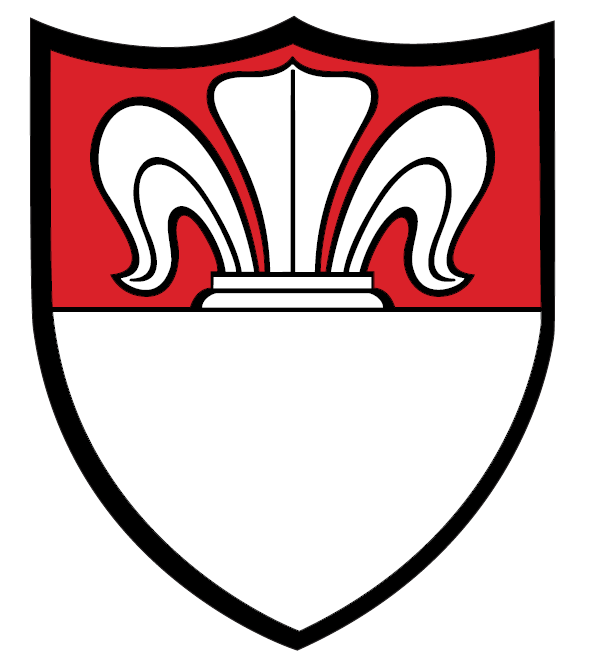 Abmeldung WochenaufenthaltAbmeldung Wochenaufenthaltgültig abName, Vorname(n)GeburtsdatumTelefon-NummerAdresse in HeitenriedAdresse in HeitenriedWegzug nach(genaue Adresse)Wegzug nach(genaue Adresse)Wegzug nach(genaue Adresse)Heimatausweis erhalten amOrt, DatumUnterschriftWird von der Gemeinde ausgefüllt:Wird von der Gemeinde ausgefüllt:Meldung angenommen> Datum/Sig.Heimatausweis abgelaufen> Datum/Sig.